UEB and ME!ExampleMost common errors:Hyphen should be a dashGrade one passages (multiple words, terminator sign)Stand alone rulesCan/CannotDo—do-it-yourself  d-x-yrfHow to use/not use the following contractions:One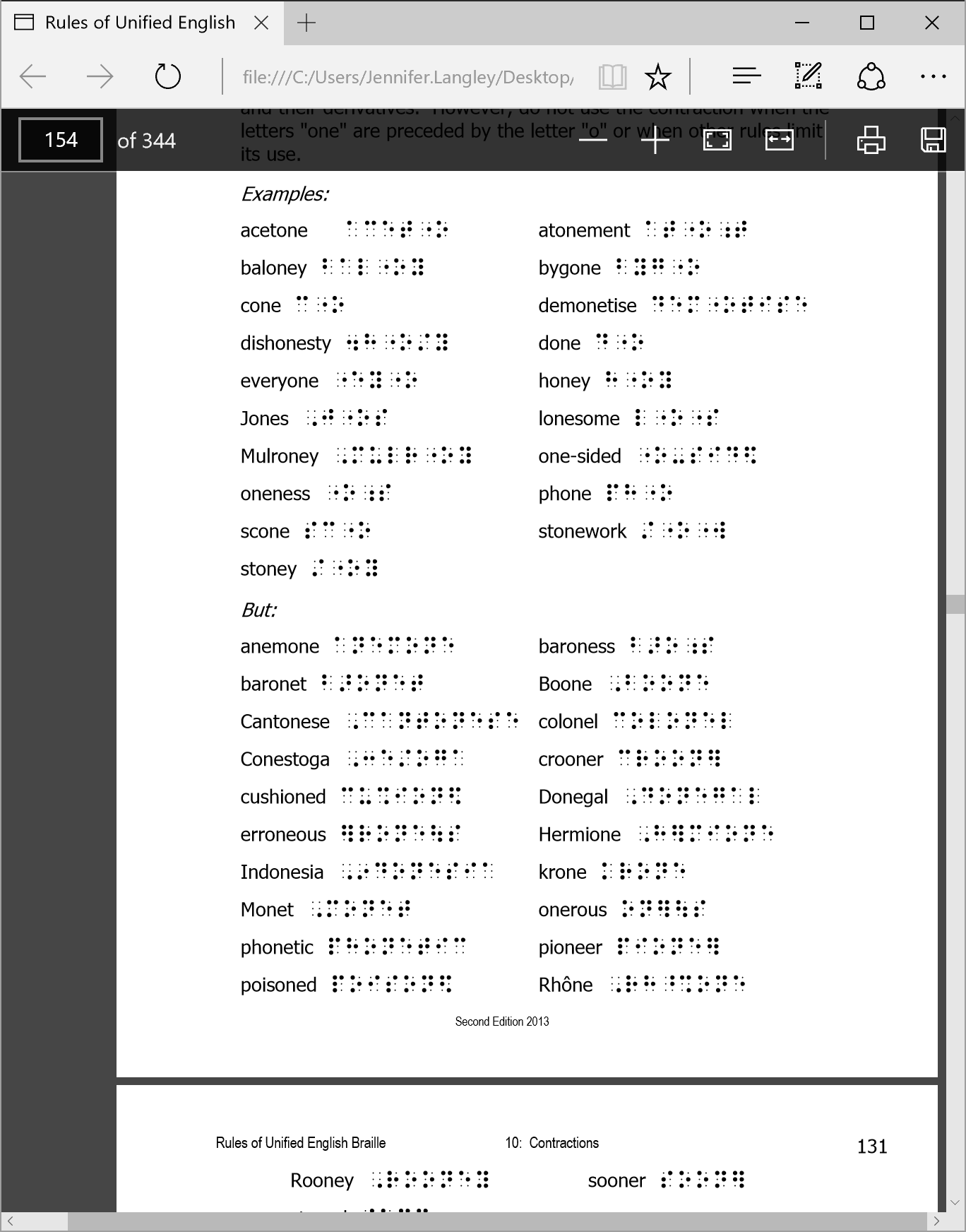 ea rereadingof Professorfordis disc NO CONTRACTION of for DISlikeer   aERialIncorrect formatting (leaving blank lines, not indenting properly)Creating an answer line (46 36)Lower cell rules and punctuationUse the larger contraction (Spencer – ence not en – c- er, experienced – exp (er) I (ence) d – NOT en – ed)Enough is a contraction.  DON’T FORGETDot 5’s in the middle of words are forgotten (swordfish – s – 5w – fi – (sh))When can/can’t you cross syllables with contractionsSpacing after numbers (1.98 m) and grade 1 indicator (m stands for more)When using numbers – all letters are uncontracted (16th NO TH sign)Missing the ou sign in the middle of words@ symbol 4, 1 not 1, 4Al as a name needs the grade one indicatorLack of grade 1 symbol (e-mail) (- -s)(5-6)al denteUse the (5-6)(6)(6)ALT keyLetter sign is NOT needed on KG – it is not a short form or contractionMissing MENT sign in moment.  Not just the en sign.Forgetting to use the OUGHT signForgetting to use PART in partyWhen a short form word is all caps – use the cap word indicator not the multipleFurther – USE THE not TH – ERCapitals with words and apostrophesY OU'RE – double cap Y apostrophe double cap RE  